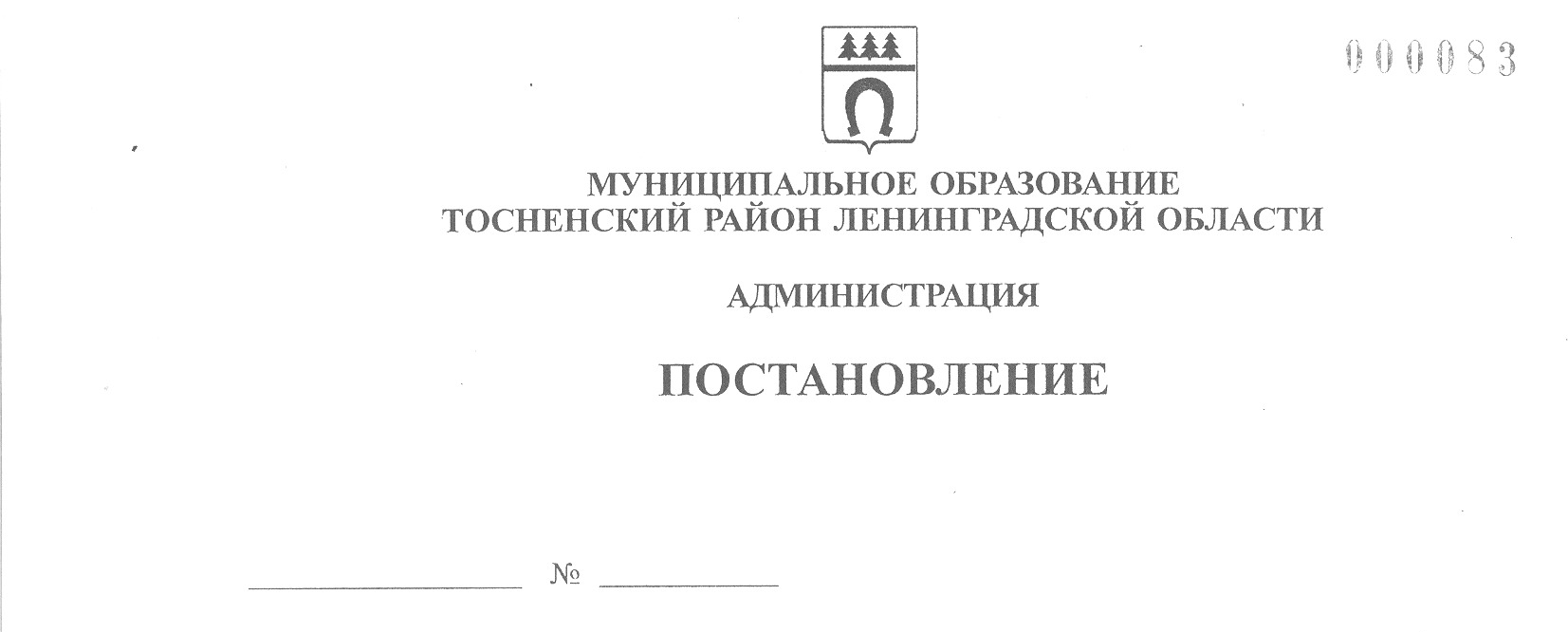 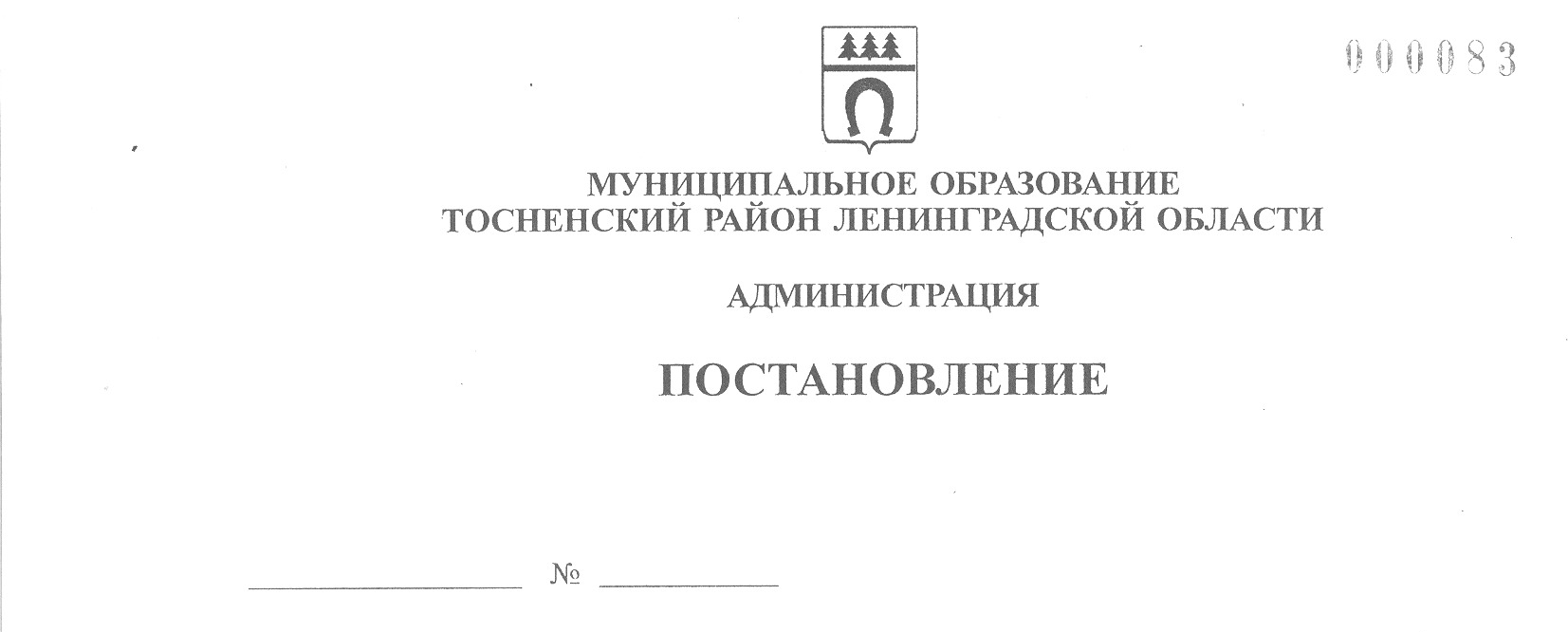 09.02.2023                                532-паО подготовке и проведении народных  гуляний «Масленица» на территории Тосненского городского поселения Тосненского муниципального района Ленинградской областиВ связи с подготовкой  и проведением народных гуляний «Масленица» в Тосненском городском поселении Тосненского муниципального района Ленинградской области, исполняя собственные полномочия, а так же полномочия администрации Тосненского городского поселения Тосненского муниципального района Ленинградской области на основании статьи 13 Устава Тосненского городского поселения Тосненского муниципального района Ленинградской области и статьи 25 Устава муниципального образования Тосненский муниципальный  район Ленинградской области, администрация муниципального образования Тосненский район Ленинградской областиПОСТАНОВЛЯЕТ:1. Образовать рабочую группу по подготовке и проведению народных  гуляний «Масленица» на территории Тосненского городского поселения Тосненского муниципального района Ленинградской области утвердить ее состав (приложение 1).2. Утвердить план подготовки  и проведения народных гуляний «Масленица» на территории Тосненского городского поселения Тосненского муниципального района Ленинградской области (приложение 2).3. Рекомендовать главам администраций муниципальных образований Тосненского района Ленинградской области разработать комплекс мероприятий по подготовке и проведению народных гуляний «Масленица» на территории Тосненского района Ленинградской области.4. Пресс-службе комитета по организационной работе, местному самоуправлению, межнациональным и межконфессиональным отношениям  администрации муниципального образования  Тосненский район Ленинградской области обеспечить обнародование настоящего постановления в порядке, установленном Уставом Тосненского городского поселения  Тосненского муниципального района  Ленинградской области и Уставом муниципального образования Тосненский муниципальный район Ленинградской области.5. Контроль за исполнением постановления возложить на первого заместителя главы администрации муниципального образования Тосненский район Ленинградской области Тычинского И.Ф.Глава администрации	                                                                    А.Г. КлементьевКалинина Татьяна Анатольевна, 8(81361)3098713 гаПриложение 1к постановлению администрациимуниципального образованияТосненский район Ленинградской области     09.02.2023               532-паот_____________№____________Состав рабочей группы по подготовке и проведению народных гуляний «Масленица» на территории Тосненского городского поселения  Тосненского муниципального района Ленинградской областиРуководитель рабочей группы: Клементьев Андрей Геннадьевич – глава администрации муниципального образования Тосненский район Ленинградской области.Заместитель руководителя рабочей группы: Тычинский Илья Франкович – первый заместитель главы администрации муниципального образования Тосненский район Ленинградской области. Члены рабочей группы:Приложение 2к постановлению администрациимуниципального образованияТосненский район Ленинградской области09.02.2023               532-паот______________№________ПЛАНподготовки и проведения народных гуляний  «Масленица»  на территории  Тосненского городского поселения  Тосненского муниципального района Ленинградской областиАгаев Рамил Гюльверди оглы– директор МКУ «СКК «Космонавт»;Барыгин Максим Евгеньевич– директор МКУ «Управление зданиями, сооружениями и объектами внешнего благоустройства» Тосненского городского поселения Тосненского района Ленинградской области;Веселков Геннадий Геннадьевич– председатель комитета по жилищно-коммуналь-ному хозяйству и благоустройству администрации муниципального образования Тосненский район Ленинградской области;Воробьева Оксана Владимировна– председатель комитета по организационной работе, местному самоуправлению, межнациональным и межконфессиональным отношениям администрации муниципального образования Тосненский район Ленинградской области;Горленко Светлана Анатольевна– заместитель главы администрации муниципального образования Тосненский район Ленинградской области;Забабурина Екатерина Вадимовна– главный специалист пресс-службы комитета по организационной работе, местному самоуправлению, межнациональным и межконфессиональным отношениям администрации муниципального образования Тосненский район Ленинградской области;Кожухова Светлана Алексеевна– директор МАУ «Тосненский районный культурно-спортивный центр»;Севостьянова Ольга Алексеевна– председатель комитета социально-экономического развития администрации муниципального образования Тосненский район Ленинградской области;Тарабанова Алина Владимировна– начальник отдела по культуре и туризму администрации муниципального образования Тосненский район Ленинградской области;Цай Игорь Александрович– заместитель главы администрации муниципального                                              образования Тосненский район Ленинградской области по безопасности№п/пНаименование мероприятияСрок исполненияОтветственный исполнитель- очистка и последующая уборка территорий для проведения народных  гуляний «Масленица»  на территориях  Тосненского городского поселения  Тосненского района Ленинградской области (д. Новолисино, д. Тарасово, д. Ушаки, п. Ушаки);- контроль за работой биотуалетов;- установка мусорных контейнеров;- подготовка костровища в городке аттракционов для сожжения чучела Масленицы, согласование данного места с отделом государственного пожарного надзора Тосненского района Ленинградской области;- осуществление поджога чучела Масленицы во время мероприятия26.02.2023Веселков Г.Г.Барыгин М.Е.Составление  сценария народного гуляния, посвященного Масленице  в г. Тосно, оформление сцены, изготовление масленичной куклыдо 20.02.202326.02.2023до 26.02.2023Тарабанова А.В.Агаев Р.Г.Монтаж и демонтаж малой сцены26.02.2023Кожухова С.А.Представление информации в ГБУЗ  ЛО «Тосненская межрайонная клиническая больница», ОВД, ФСБ, отдел государственного пожарного надзора Тосненского района Ленинградской области о плане проведения народных  гуляний, посвященных Масленице на территории Тосненского городского поселениядо 17.02.2023 Тарабанова А.В.Изготовление афишдо 20.02.2023Тарабанова А.В.Обеспечение озвучивания народного гуляния, посвященного Масленице  в г. Тосно25.02.2023Агаев Р.Г.Организация и проведение тематических мастер-классов «Масленичная неделя» в подростковых клубах20.03.2023 по 26.03.2023Тарабанова А.В.Агаев Р.Г.Размещение артистов 26.03.2023Кожухова С.А.Организация контроля охраны правопорядка и безопасности во время проведения мероприятий26.02.2023Цай И.А.Организация работы точек торговли, выездных пунктов питания, развлекательных аттракционов в г.Тосно26.02.2023Севостьянова О.А.Подготовка сводного плана по проведению народного гуляния «Масленица» на территории Тосненского района Ленинградской областидо 10.02.2023Тарабанова А.В.Организация публикаций и телерадиопрограмм в газете «Тосненский вестник», в эфире «Тосненской телерадиокомпании», на официальных информационных ресурсах в сети Интернетфевраль 2023Забабурина Е.В.